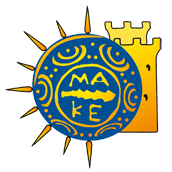 Προς: Επιτροπή ΕρευνώνΠανεπιστημίου ΜακεδονίαςΘΕΜΑ: «Διαβίβαση αιτήματος χρονικής παράτασης χωρίς αύξηση αμοιβής»Ως Επ. Υπεύθυνος/η του έργου με κωδικό …….. και τίτλο: «……………………», παρακαλώ την Επιτροπή Ερευνών όπως εγκρίνει την χρονική παράταση χωρίς αύξηση αμοιβής των ακόλουθων ενεργών συμβάσεων:(αριθμός σύμβασης rescom) -  (ονοματεπώνυμο), …………………………………………………………(αριθμός σύμβασης rescom) -  (ονοματεπώνυμο), …………………………………………………………(αριθμός σύμβασης rescom) -  (ονοματεπώνυμο), …………………………………………………………από …./…./…… που είχε αρχικώς προγραμματισθεί η λήξη τους με την υπ. αριθμ. …. συνεδρίαση, σε …./…./……, λόγω ……..(αιτιολόγηση)…….. .Ο/Η Επιστημονικά Υπεύθυνος/η του έργου--------------------------------------------------------